Anwar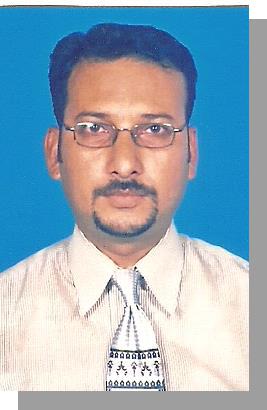 Anwar.378710@2freemail.com C/o-+971505891826To be a part of a leading company in Event Management and Marketing, Sales Management and Client Services in which, I have gained considerable achievements and talents, eager to learn and grow new techniques and business in competitive market.Personal InformationSkills & AbilitiesProficiency in using Computer Application & Graphic Software; Windows, MS Office, Internet, Social Networking Software, Adobe Photoshop, Freehand, Coral Draw, In page etc.Good designing and creative capabilities using computer softwares and other mediums; wood, metal, plastics, glass, papers and display products.Having Managerial and activation capabilities especially in events and fabrications.Ability to work under pressure and a good learner.Good visionary capabilities.Speaks good English and interact with other nationalities easily.Hobbies & InterestsTraveling.	Reading Books especially autobiographies, Management, Market ing & Skills.Watching movies and documentaries esp. National Geographic & Discovery.Learning different skills in designing and fabrication.EducationBachelors in Commerce (B.Com) in good second division from Govt. Islamia Arts & Commerce College (Karachi-Pakistan)Experience Details2009 – till date.Client Service Manager:Industry:Adplus Marketing Services (Karachi)Events Activation, Merchandising & MarketingDuties: Coordinate/supervise events and BTL Activations, timely activation of the projects, manage all fabrication projects like Display Stalls, POS Displays and materials , printing materials, coordinate with the clients in theirs projects, and manage teams of the events and fabrication.2003 to 2009.Sr. Sales Officer:Industry:S. Ejazuddin & Co. (Karachi)Medical & Surgical Products MarketingDuties:	Supervise/Co-ordinate	Sales	force,	surveys	of	the	markets,	identifyingnew customers, launchings of new products in the markets, closing sales deals and meeting sales targets, manage company events at different hospitals.1999 to 2002. Marketing Executive Industry::Aftab Surgical (Karachi)Medical & Surgical Products MarketingDuties: identifying new customers, achieving sales targets, conduct promotional activities at medical stores, hospitals, clinics and events, coordinates with the product principle.Professional AchievementsManage and Activate Events and Products Branding Projects of some Media Cos. And Agencies as third party activation.Branding and Activation Experience in some of the Local and Multinational Products such as, Samsung, Energizer, Veet, Vital Tea, Swiss International Airlines, Arena Multimedia Institutes.Participated in Company visits and Marketing workshop in Singapore & Malaysia through S.Ejazuddin&Co.Participated in different workshops and seminars  in Sales, Marketing and Events.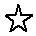 Reference will be furnished on request.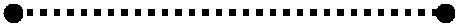 Father’s Name:M.A.Khalique Hashmi  (Late)Date of Birth:18 May 1970Place of Birth:Karachi-PakistanReligion:IslamRes. Address:D-35, Rose Garden, Gulistan-e-Jauhar, Block # 13, Karachi.Res. Tel.:+92-21-333-3877307